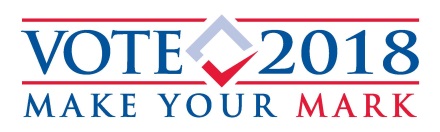 January, 2018	The Martin County Supervisor of Elections needs your help to educate and excite voters to Vote By Mail in 2018! We are looking for a non-partisan video that encourages and conveys the importance of voting, with a focus on avoiding long lines by choosing to Vote By Mail. Therefore, we are conducting a Vote By Mail video contest open to our public high schools. At the conclusion of the contest, a formal trophy presentation will take place before the Board of County Commissioners with the Supervisor of Elections and Superintendent of Schools. The winning video will be placed on our website and used in our libraries, during the 2018 election cycle.Entries must be received by Thursday, March 1, 2018 at 5:00pm by the Supervisor of Elections Office.Should you have any questions regarding this contest or the attached rules, please contact Kherri Anderson, Deputy of Elections Outreach at 772-288-5637 or email kanderso@MartinVotes.com. 2018 Vote By Mail Video Contest RulesBelow you will find the guidelines for the Vote By Mail video contestVideos must be no longer than 60 seconds in length.Two copies of the final product must be submitted in .MPG format on thumb drive or disk.Video must be generic, with no reference to Martin County so it can be used at both the state and local levelsThe Florida Division of Elections Website (http://election.dos.state.fl.us/) must be included in the video. This will allow video viewers to contact their local Supervisor of Elections Office for additional information on Voting By Mail in their local county.The video must be non-partisan with no reference to candidates, campaigns, or political parties.Audio is NOT permitted in this contest. You must use text or visuals (animation, graphics, pictures, live action, etc.)Your video must include:  For more information contact the Elections Center at 772-288-5637 or www.MartinVotes.comYour video must include:  Vote By Mail ballots are mailed approximately 30 days before the scheduled election and 45 days for military/overseas votersDeadline for video submission is Thursday, March 1, 2018 at 5pm.Video must include all scheduled elections for 2018:Primary Election-August 28,2018General Election-November 6,2018Finally have FUN! Our goal with this contest is to communicate to voters that Voting By Mail is a convenient option available to all registered voters. As a voter Voting By Mail, you can vote at home, work, school, or while on vacation.